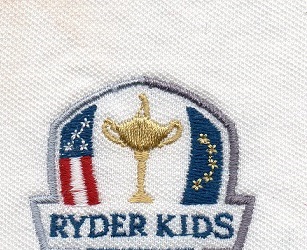 2023Equipe qui disputera la 1/2 finale de la Ryder kids le 19 avrilEntrainement et reconnaissance du parcours le 18 avril au golf d’Aix Marseille 
 
14 joueurs (12 + 2 remplaçants)
 U11
 Diane Yousfi
 Romy Tertian
 Faustine Bon
 Joséphine Bonfanti
 Paul Simon
 Johan Laurent
U10
 Margaux Delgado
 Paul Joly
 Raphael le Garrec
 Louis Bryselbout
 Adam Allouache
 Pol Bryselbout
 Francis Poupaud
 Edouard Laurent GayMerci de  confirmer votre participation et la taille de votre polo, auprès de Roseline Maillet

 Lionel Alexandre					Philippe Damiano
 Mob: +33 6 14 09 33 23				06 82 83 54 24
 Email: lioalex@yahoo.com                                                   philippedamiano@gmail.com